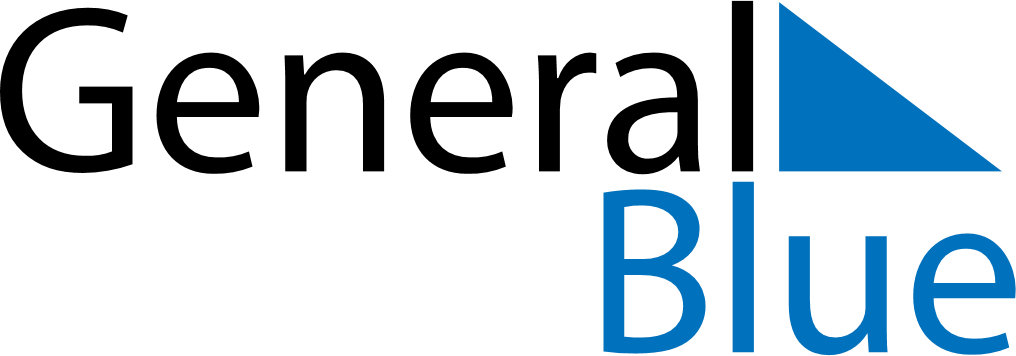 April 2019April 2019April 2019PeruPeruMONTUEWEDTHUFRISATSUN123456789101112131415161718192021Maundy ThursdayGood FridayEaster Sunday222324252627282930